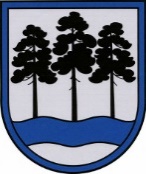 OGRES  NOVADA  PAŠVALDĪBAReģ.Nr.90000024455, Brīvības iela 33, Ogre, Ogres nov., LV-5001tālrunis 65071160, e-pasts: ogredome@ogresnovads.lv, www.ogresnovads.lvPAŠVALDĪBAS DOMES SĒDES PROTOKOLA IZRAKSTS30.Par pārvaldes uzdevumu deleģēšanu Ogres novada pašvaldības kapitālsabiedrībai - sabiedrībai ar ierobežotu atbildību „LIELVĀRDES REMTE”Likuma „Par pašvaldībām” 15.panta pirmās daļas 2.punkts nosaka, ka pašvaldības autonomā funkcija ir gādāt par savas administratīvās teritorijas labiekārtošanu un sanitāro tīrību. Savukārt, šī likuma 15.panta ceturtajā daļā noteikts, ka no katras autonomās funkcijas izrietošu pārvaldes uzdevumu pašvaldība var deleģēt privātpersonai vai citai publiskai personai. Saskaņā ar likuma 21.panta pirmās daļas 23.punktu, tikai dome var lemt par kārtību, kādā izpildāmas šā likuma 15.pantā minētās funkcijas un nosakāmas par to izpildi atbildīgās amatpersonas, kā arī sniedzami pārskati par šo funkciju izpildi;Saskaņā ar Valsts pārvaldes iekārtas likuma 40.panta pirmo un otro daļu, publiska persona var deleģēt privātpersonai un citai publiskai personai (pilnvarotā persona) pārvaldes uzdevumu, ja pilnvarotā persona attiecīgo uzdevumu var veikt efektīvāk. Privātpersonai pārvaldes uzdevumu var deleģēt ar ārēju normatīvo aktu vai līgumu, ja tas paredzēts ārējā normatīvajā aktā, ievērojot minētā likuma 41.panta otrās un trešās daļas noteikumus. Likuma 42.panta pirmajā daļā noteikts, ka lemjot par pārvaldes uzdevuma deleģēšanu privātpersonai, tai jābūt tiesīgai veikt attiecīgo pārvaldes uzdevumu, jāņem vērā tās pieredze, reputācija, resursi, personāla kvalifikācija un citi kritēriji. Pamatojoties uz Valsts pārvaldes iekārtas likuma 45.panta trešo daļu, lēmumā par deleģēšanu pašvaldības domei jākonstatē deleģēšanas pieļaujamība un jānosaka deleģēšanas noteikumi.Pamatojoties uz likuma „Par pašvaldībām” 21.panta pirmās daļas 23.punktu , izvērtējot iespēju deleģēt Ogres novada pašvaldības (turpmāk – Pašvaldība) sabiedrībai ar ierobežotu atbildību „LIELVĀRDES REMTE” (turpmāk – SIA “Lielvārdes Remte”) no likuma „Par pašvaldībām” 15.panta pirmās daļas 2.punktā noteiktās pašvaldības funkcijas izrietošos pārvaldes uzdevumus, Ogres novada dome konstatē:Latvijas Republikas Uzņēmumu reģistrā 1992.gada 21.decembrī reģistrēts Lielvārdes novada pašvaldības uzņēmums „Remte”. Ar 2003.gada 1.jūliju pašvaldības uzņēmums „Remte” reorganizēts un ierakstīts komercreģistrā kā Lielvārdes novada pašvaldības kapitālsabiedrība – SIA “Lielvārdes Remte” ar vienoto reģistrācijas numuru 47403003224.Pamatojoties uz Administratīvo teritoriju un apdzīvoto vietu likuma Pārejas noteikumu 6.punktu, Lielvārdes novada pašvaldības saistības un mantu no 2021gada 1.jūlija ir pārņēmusi Ogres novada pašvaldība, līdz ar to 2021.gada 1.jūlija SIA „Lielvārdes Remte” 100% kapitāla daļu turētāja ir Ogres novada pašvaldība, reģistrācijas numurs 90000024455. SIA „Lielvārdes Remte” atrodas pilnīgā Ogres novada pašvaldības kontrolē.Saskaņā ar SIA „Lielvārdes Remte” Statūtiem, tās darbības veidi, cita starpā, ir uzkopšanas darbība, ainavu veidošanas un uzturēšanas darbības. SIA „Lielvārdes Remte” darbības veids un piešķirtās tiesības sniegt pakalpojumus izriet no likuma „Par pašvaldībām” 15.panta pirmās daļas 2.punktā noteiktās pašvaldības kompetencē esošās autonomās funkcijas – gādāt par savas administratīvās teritorijas labiekārtošanu un sanitāro tīrību (ielu uzturēšana, parku, skvēru un zaļo zonu ierīkošana un uzturēšana). Līdz šim SIA “Lielvārdes Remte” minētās darbības veic kā dzīvojamo māju pārvaldnieks un apsaimniekotājs, kā arī 2021.gadā pilda Lielvārdes novada pašvaldības deleģētos pārvaldes uzdevumus pašvaldības teritorijas labiekārtošanas un sanitārās tīrības uzturēšanas jomā saskaņā ar 2020.gada 2.decembrī noslēgto Pārvaldes uzdevumu deleģēšanas līgumu. Minētā darbība liecina, ka SIA “Lielvārdes Remte” ir attiecīga pieredze, materiālie un personāla resursi un SIA “Lielvārdes Remte” var izpildīt no likuma „Par pašvaldībām" 15.panta pirmās daļas 2.punktā noteiktās pašvaldības autonomās funkcijas izrietošus pārvaldes uzdevumus:Nodrošināt parku, skvēru un zaļo zonu ierīkošanu un uzturēšanu Ogres novada Lielvārdes pilsētas un Lielvārdes pagasta publiskajās teritorijā:gājēju un velo celiņu un Lāčplēša laukuma uzturēšana un kopšana ziemā, tai skaitā, attīrīšana no sniega, izmantojot mehanizētos transportlīdzekļus, kas aprīkoti ar atbilstošiem mehānismiem, slīdamības mazināšana jebkura seguma virsmām;ietvju, gājēju un velo celiņu un laukumu uzturēšana un kopšana pavasara – rudens sezonā, tai skaitā, smilšu un ceļu putekļu novākšana;parku, skvēru, publiskā lietošanā esošo teritoriju, tai skaitā, Daugavas tauvas joslas un citu zaļo zonu sakopšana;krūmu izciršana grāvjos, nogāzēs, ielu, ceļu joslās, krūmu atvašu pļaušana un zāles pļaušana grāvjos;meliorācijas grāvju kopšana un uzturēšana, caurteku tīrīšana pašvaldības zemēs;parku, skvēru un citu publiskā lietošanā esošo teritoriju un zaļo zonu ierīkošana, atjaunošana un uzturēšana – augu, koku, krūmu stādīšana un uzturēšana, koku vainagu veidošana, koku zaru un avārijas koku zāģēšana, celmu frēzēšana, puķu dobju ierīkošana, atjaunošana un uzturēšana, zāles pļaušana;bērnu rotaļu laukumu un publiski pieejamu sporta laukumu uzturēšana, atjaunošana un sakopšana;svētku noformējuma izvietošanas nodrošināšana;sabiedrisko tualešu, tajā skaitā pārvietojamo biotualešu publiskās vietās, uzturēšana;boju ievietošana Lielvārdes pilsētas atpūtas vietās Daugavas upē pavasarī un boju izņemšana no tās rudenī. Atkritumu savākšana, izvešana un sanitārās tīrības kontrole Lielvārdes pilsētas un Lielvārdes pagasta teritorijā publiskās teritorijās:teritorijas regulāra apsekošana un atkritumu savākšanas un izvešanas kontrole;atkritumu urnu izvietošana atbilstoši publiskai nepieciešamībai, to remonts vai nomaiņa;savlaicīga atkritumu savākšana un savākto atkritumu izvešana no teritorijā izvietotajām atkritumu urnām;pašvaldības izsludināto atkritumu savākšanas akciju norises nodrošināšana.Kapsētu un beigto dzīvnieku apbedīšanas vietu izveidošana un uzturēšana:veikt kapsētas pārziņa pienākumus Pašvaldības Lielvārdes, Lāčplēša un Ozolleju kapsētās, atbilstoši Ogres novada pašvaldības saistošiem noteikumiem un citiem spēkā esošiem normatīvajiem aktiem, tai skaitā, veikt informācijas ievadīšanu kapsētu informācijas sistēmā;Lēdmanes pagasta kapsētā veikt kapa vietu ierādīšanu dabā, nospraust, uzmērīt un veikt apbedīto personu reģistrāciju kapu reģistrā un informācijas ievadīšanu kapsētu informācijas sistēmā;veikt kapsētu publisko un tām piesaistīto teritoriju uzkopšanas un zāles pļaušanas darbu plānošanu, organizēšanu un izpildi Pašvaldības Lielvārdes, Lāčplēša un Ozolleju kapsētās.SIA „Lielvārdes Remte” darbība atbilst Valsts pārvaldes iekārtas likuma 88.panta pirmās daļas 2. un 3.punkta noteikumam.Pašvaldības administratīvās teritorijas labiekārtošana un sanitārās tīrības uzturēšana labā kvalitātē ir svarīgs faktors, lai pašvaldība spētu nodrošināt ikviena iedzīvotāja tiesības dzīvot sakoptā un drošā vidē. Nepietiekami organizēta pašvaldības infrastruktūras uzturēšana var apdraudēt Latvijas Republikas Satversmes 115.pantā noteiktās cilvēka pamattiesības. Pašvaldības un SIA „Lielvārdes Remte” sadarbība apliecina esošās infrastruktūras apsaimniekošanas sistēmas efektivitāti un sniedz novada iedzīvotājiem un viesiem sakārtotas vides komfortu. SIA “Lielvārdes Remte”, sadarbībā ar pašvaldību, tiks nodrošināti darbaspēka, administratīvie un tehniskie resursi, lai ar deleģēšanas līgumu uzdotos pārvaldes uzdevumus varētu veikt kvalitatīvi.Turklāt, pašvaldība sistemātiski iegulda līdzekļus SIA “Lielvārdes Remte” attīstībā, lai nodrošinātu novada iedzīvotājiem maksimāli augstu sniegto pakalpojumu līmeni.Atbilstoši Latvijas Republikas Valsts kontroles ziņojumam un ieteikumiem, kas norādīti finanšu revīziju ziņojumos par saimnieciskā gada pārskatiem, saskaņā ar spēkā esošo normatīvo regulējumu un Valsts ieņēmumu dienesta skaidrojumu, komersanti (tajā skaitā pašvaldību kapitālsabiedrības), pildot deleģētos pārvaldes uzdevumus (izņemot Pievienotās vērtības nodokļa likuma 3. panta desmitajā daļā minētos darījumus), nav uzskatāmi par nodokļa maksātājiem, ja tiek izpildīti šādi nosacījumi: ir veikts izvērtējums, ka komersants var veikt attiecīgo uzdevumu efektīvāk;pārvaldes uzdevums komersantam nodots ar deleģēšanas līgumu;deleģēšanas līgums ir saskaņots ar VARAM vai, ja līguma termiņš nepārsniedz gadu, VARAM ir informēts par pārvaldes uzdevumu deleģēšanu; līgumā norādīts, ka deleģēto pārvaldes uzdevumu finansēšanas veids ir dotācija;komersants ir nodrošinājis atsevišķu (nodalītu) grāmatvedības uzskaiti visiem ieņēmumiem un izdevumiem saistībā ar pārvaldes uzdevumu izpildi; iegādātās preces un saņemtos pakalpojumus pārvaldes uzdevumu veikšanai komersants neiekļauj atskaitāmā priekšnodokļa daļā;Gadījumos, kad pašvaldības ir izpildījušas visus minētos nosacījumus, tām, veicot maksājumus kapitālsabiedrībām par deleģēto pārvaldes uzdevumu izpildi dotāciju veidā, nav jāmaksā PVN. Tādējādi tiek iztērēts mazāk pašvaldības budžeta līdzekļu.SIA “Lielvārdes Remte” atbilst minētajiem nosacījumiem un deleģēšanas līguma izpildes rezultātā negūst peļņu, jo pārvaldes uzdevuma finansēšanas veids ir dotācija. Izvērtējot iepriekšminēto, secināms, ka nepastāv šķēršļi pārvaldes uzdevumu deleģēšanai SIA „Lielvārdes Remte”, kā arī SIA „Lielvārdes Remte” Pārvaldes uzdevumus var veikt efektīvāk, tāpēc pieļaujama no likuma „Par pašvaldībām” 15.panta pirmās daļas 2.punktā minētajām pašvaldības autonomajām izrietošu pārvaldes uzdevumu deleģēšana pašvaldības kapitālsabiedrībai. Ņemot vērā minēto, pamatojoties uz Valsts pārvaldes iekārtas likuma 40.panta pirmo un otro daļu, 41.panta pirmo daļu, 43.panta otro daļu, 45.panta otro un trešo daļu, 46.pantu, likuma „Par pašvaldībām” 15.panta pirmās daļas 2.punktu un ceturto daļu, 21.panta pirmās daļas 23.punktu, balsojot: ar 21 balsi "Par" (Andris Krauja, Artūrs Mangulis, Atvars Lakstīgala, Dace Kļaviņa, Dace Māliņa, Dace Nikolaisone, Dainis Širovs, Dzirkstīte Žindiga, Edgars Gribusts, Egils Helmanis, Gints Sīviņš, Ilmārs Zemnieks, Indulis Trapiņš, Jānis Iklāvs, Jānis Kaijaks, Jānis Siliņš, Linards Liberts, Mariss Martinsons, Pāvels Kotāns, Raivis Ūzuls, Toms Āboltiņš), "Pret" – nav, "Atturas" – nav,Ogres novada pašvaldības dome NOLEMJ:Deleģēt Ogres novada pašvaldības sabiedrībai ar ierobežotu atbildību „LIELVĀRDES REMTE”, reģistrācijas numurs 47403003224, no likuma „Par pašvaldībām” 15.panta pirmās daļas 2.punktā noteiktās autonomās funkcijas – gādāt par savas administratīvās teritorijas labiekārtošanu un sanitāro tīrību - izrietošu pārvaldes uzdevumu veikšanu (pielikumā -Pārvaldes uzdevumu deleģēšanas līgums):1.1. parku, skvēru un zaļo zonu ierīkošana un uzturēšana Ogres novada Lielvārdes pilsētas un Lielvārdes pagasta publiskajā teritorijā, tas ir:Lielvārdes pilsētas ietvju, gājēju, velo celiņu un Lāčplēša laukuma uzturēšana un kopšana ziemā, tai skaitā, attīrīšana no sniega, izmantojot mehanizētos transportlīdzekļus, kas aprīkoti ar atbilstošiem mehānismiem, slīdamības mazināšana jebkura seguma virsmām;Lielvārdes pilsētas ietvju, gājēju, velo celiņu un laukumu uzturēšana un kopšana pavasara – rudens sezonā, tai skaitā, smilšu un ceļu putekļu novākšana;parku, skvēru, publiskā lietošanā esošo teritoriju, tai skaitā, Daugavas tauvas joslas un citu zaļo zonu sakopšana;krūmu izciršana grāvjos, nogāzēs, ielu, ceļu joslās, krūmu atvašu pļaušana un zāles pļaušana grāvjos;meliorācijas grāvju kopšana un uzturēšana, caurteku tīrīšana pašvaldības zemēs;parku, skvēru un citu publiskā lietošanā esošo teritoriju un zaļo zonu ierīkošana, atjaunošana un uzturēšana – augu, koku, krūmu stādīšana un uzturēšana, koku vainagu veidošana, koku zaru un avārijas koku zāģēšana, celmu frēzēšana, puķu dobju ierīkošana, atjaunošana un uzturēšana, zāles pļaušana;bērnu rotaļu laukumu un publiski pieejamu sporta laukumu uzturēšana, atjaunošana un sakopšana;svētku noformējuma izvietošanas nodrošināšana;sabiedrisko tualešu, tajā skaitā pārvietojamo biotualešu publiskās vietās, izvietošana un uzturēšana;boju ievietošana atpūtas vietās Daugavas upē pavasarī un boju izņemšana rudenī.Atkritumu savākšana un izvešana un sanitārās tīrības kontrole Lielvārdes pilsētas un Lielvārdes pagasta publiskajās teritorijās:teritorijas regulāra apsekošana un atkritumu savākšanas un izvešanas kontrole;atkritumu urnu izvietošana atbilstoši publiskai nepieciešamībai, to remonts vai nomaiņa;savlaicīga atkritumu savākšana un savākto atkritumu izvešana no teritorijā izvietotajām atkritumu urnām;nodrošināt pašvaldības izsludināto atkritumu savākšanas akciju norisi.Kapsētu un beigto dzīvnieku apbedīšanas vietu izveidošana un uzturēšana:kapsētas pārziņa pienākumu izpilde Pašvaldības Lielvārdes, Lāčplēša un Ozolleju kapsētā, atbilstoši Ogres novada pašvaldības saistošiem noteikumiem un citiem spēkā esošiem normatīvajiem aktiem, tai skaitā, informācijas ievadīšana kapsētu informācijas sistēmā;Lēdmanes pagasta kapsētā - kapa vietu ierādīšana, nospraušana un uzmērīšana dabā, apbedīto personu reģistrācija kapu reģistrā un informācijas ievadīšana kapsētu informācijas sistēmā;kapsētu publisko un tām piesaistīto teritoriju uzkopšanas un zāles pļaušanas darbu plānošana, organizēšana un izpilde Pašvaldības Lielvārdes, Lāčplēša un Ozolleju kapsētās.Pārvaldes uzdevumu Deleģēšanas līgumu (turpmāk – Deleģēšanas līgums) noslēgt uz laika periodu no 2022.gada 1.janvāra līdz 2022.gada 31.decembrim (ieskaitot).Pārvaldes uzdevumu deleģēšanas līguma izpildei nepieciešamo finansējumu 2022.gadā līdz Ogres novada pašvaldības 2022.gada budžeta apstiprināšanai noteikt tādā apmērā mēnesī, kāds bija noteikts 2021.gada budžetā, aprēķinot vidēji nepieciešamos viena mēneša izdevumus līguma izpildei (1/12 gada budžeta daļa mēnesī). Uzdot Ogres novada pašvaldības Centrālās administrācijas Juridiskajai nodaļai desmit darbdienu laikā no lēmuma spēkā stāšanās dienas sagatavot Deleģēšanas līgumu parakstīšanai un par noslēgto Deleģēšanas līgumu informēt Vides aizsardzības un reģionālās attīstības ministriju un Centrālās administrācijas Komunikācijas nodaļu.Uzdot Ogres novada pašvaldības Centrālas administrācijas Komunikācijas nodaļai informāciju par noslēgto Pārvaldes uzdevumu deleģēšanas līgumu publicēt pašvaldības tīmekļa vietnē https://www.ogresnovads.lv/lv piecu darbdienu laikā no Deleģēšanas līguma noslēgšanas dienas, ievērojot Valsts pārvaldes iekārtas likuma prasības. Uzdot Ogres novada pašvaldības administrācijas Budžeta nodaļai Deleģēšanas līguma izpildei plānoto finansējumu iekļaut Ogres novada pašvaldības 2022.gada budžetā.Uzdot Ogres novada pašvaldības izpilddirektoram kontrolēt šī lēmuma izpildi.(Sēdes vadītāja, domes priekšsēdētāja E.Helmaņa paraksts)Ogrē, Brīvības ielā 33Nr.132021. gada 16. decembrī